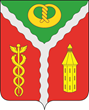 АДМИНИСТРАЦИЯГОРОДСКОГОПОСЕЛЕНИЯГОРОДКАЛАЧКАЛАЧЕЕВСКОГОМУНИЦИПАЛЬНОГОРАЙОНАВОРОНЕЖСКОЙОБЛАСТИПОСТАНОВЛЕНИЕ«29» марта 2022 г.	№ 128г. КалачО внесении изменений в постановление администрации городского поселения город Калач от 15.10.2019 № 493 «Об утверждении муниципальной программы «Обеспечение населения коммунальными услугами, содействие энергосбережению на территории городского поселения город Калач Калачеевского муниципального района Воронежской области на 2020 - 2026 годы» (в ред. от 06.02.2020 № 34, 16.04.2020 № 105, от 13.08.2020 № 332, от 21.12.2020 № 556, от 28.12.2020 № 580, от 18.02.2021 № 54, от 31.08.2021 № 380, от 30.12.2021 № 555)В соответствии с федеральным законом № 131-ФЗ «Об общих принципах организации местного самоуправления в Российской Федерации», решением Совета народных депутатов городского поселения город Калач от 25.02.2022 № 238 «О внесении изменений в решение Совета народных депутатов городского поселения город Калач от 23 декабря 2021 года № 217 «О бюджете городского поселения город Калач Калачеевского муниципального района Воронежской области на 2022 год и плановый период 2023 и 2024 годов» администрация городского поселения город Калач Калачеевского муниципального района Воронежской области п о с т а н о в л я е т:1. Внести в постановление администрации городского поселения город Калач от 15.10.2019 № 493 «Об утверждении муниципальной программы «Обеспечение населения коммунальными услугами, содействие энергосбережению на территории городского поселения город Калач Калачеевского муниципального района Воронежской области на 2020 - 2026 годы» (в редакции от 06.02.2020 № 34, от 16.04.2020 № 105, от 13.08.2020 № 332, от 21.12.2020 № 556, от 28.12.2020 № 580, от 18.02.2021 № 54, от 31.08.2021 № 380, 30.12.2021 № 555) следующие изменения:1.1. Раздел «Объемы и источники финансирования Муниципальной программы Паспорта муниципальной программы городского поселения город Калач «Обеспечение населения коммунальными услугами, содействие энергосбережению на территории городского поселения город Калач Калачеевского муниципального района Воронежской области на 2020-2026 годы» (далее – Программа) изложить в следующей редакции:«».1.2. Раздел «Объемы и источники финансирования подпрограммы муниципальной программы (в действующих ценах каждого года реализации подпрограммы муниципальной программы)» Паспорта Подпрограммы 1 «Развитие сети автомобильных дорог общего пользования местного значения» Программы изложить в следующей редакции:«».Раздел «Объемы и источники финансирования подпрограммы муниципальной программы (в действующих ценах каждого года реализации подпрограммы муниципальной программы)» Паспорта Подпрограммы 2 «Создание условий для обеспечения качественными услугами ЖКХ населения» Программы изложить в следующей редакции:«».Раздел «Объемы и источники финансирования подпрограммы муниципальной программы (в действующих ценах каждого года реализации подпрограммы муниципальной программы)» Паспорта Подпрограммы 3 «Организация Благоустройства, обеспечение чистоты и порядка территории городского поселения город Калач, энергосбережение в бюджетной сфере» Программы изложить в следующей редакции:«».Раздел «Объемы и источники финансирования подпрограммы муниципальной программы (в действующих ценах каждого года реализации подпрограммы муниципальной программы)» Паспорта Подпрограммы 4 «Развитие градостроительной деятельности» Программы изложить в следующей редакции:«».Раздел «Объемы и источники финансирования подпрограммы муниципальной программы (в действующих ценах каждого года реализации подпрограммы муниципальной программы)» Паспорта Подпрограммы 5 «Комплексное развитие сельских территорий» Программы изложить в следующей редакции:«».Мероприятие 1.1.2. «Капитальный (текущий) ремонт автомобильных дорог городского поселения город Калач и искусственных сооружений на них» основного мероприятия 1.1. «Организация выполнения работ по содержанию, капитальному (текущему) ремонту, реконструкции, строительству автомобильных дорог местного значения, искусственных сооружений на них, тротуаров, дворовых территорий, обеспечение безопасности дорожного движения транспорта» раздела 3 «Характеристика основных мероприятий подпрограммы» Паспорта подпрограммы 1 «Развитие сети автомобильных дорог общего пользования местного значения» муниципальной программы изложить в следующей редакции:«Мероприятие 1.1.2. Капитальный (текущий) ремонт автомобильных дорог городского поселения город Калач и искусственных сооружений на них:Расходы местного бюджета на реализацию мероприятий подпрограммы, софинансирование которых будет осуществлено за счет субсидии из областного бюджета на 2022 год».1.8. Приложения № 2, 3, 4 к Программе изложить в редакции согласно приложениям № 1, 2, 3 к настоящему постановлению.1.9. Слова по тексту: «Организация выполнения работ по капитальному (текущему) ремонту, реконструкции, строительству автомобильных дорог местного значения, искусственных сооружений на них, тротуаров, дворовых территорий» заменить словами: «Организация выполнения работ по капитальному (текущему) ремонту, реконструкции, строительству, в том числе проектированию автомобильных дорог местного значения, искусственных сооружений на них, тротуаров, дворовых территорий»1.10. Слова по тексту: «Организация выполнения работ по содержанию, капитальному (текущему) ремонту, реконструкции, строительству автомобильных дорог местного значения, искусственных сооружений на них, тротуаров, дворовых территорий» заменить словами: «Организация выполнения работ по содержанию, капитальному (текущему) ремонту, реконструкции, строительству, в том числе проектированию автомобильных дорог местного значения, искусственных сооружений на них, тротуаров, дворовых территорий».2. Опубликовать настоящее постановление в официальном периодическом издании «Вестник муниципальных правовых актов городского поселения город Калач Калачеевского муниципального района Воронежской области», а также разместить на официальном сайте администрации городского поселения город Калач в сети интернет.3. Контроль за исполнением настоящего постановления оставляю за собой.Приложение № 1 к постановлению администрации городского поселения город Калач от «29» марта 2022 года № 128Расходы бюджета на реализацию муниципальной программы городского поселения город Калач Калачеевского муниципального района Воронежской областиПриложение № 2 к постановлению администрации городского поселения город Калач от «29» марта 2022 года № 128Финансовое обеспечение и прогнозная (справочная) оценка расходов местного бюджетов на реализацию муниципальной программы городского поселения город Калач Калачеевского муниципального района Воронежской областиПриложение № 3к постановлению администрации городского поселения город Калач от «29» марта 2022 года № 128Объемы и источники финансирования муниципальной программыОбъемы и источники финансирования в 2020 - 2026 годах составятвсего: 466 666,520 тыс. рублей, в т.ч.-федеральный бюджет – 1 191,200 тыс. рублей,-областной бюджет – 261 286,800 тыс. рублей,-местный бюджет – 204 188,520 тыс. рублей.Объемы и источники финансирования в 2020 - 2026 годах составятвсего: 466 666,520 тыс. рублей, в т.ч.-федеральный бюджет – 1 191,200 тыс. рублей,-областной бюджет – 261 286,800 тыс. рублей,-местный бюджет – 204 188,520 тыс. рублей.Объемы и источники финансирования в 2020 - 2026 годах составятвсего: 466 666,520 тыс. рублей, в т.ч.-федеральный бюджет – 1 191,200 тыс. рублей,-областной бюджет – 261 286,800 тыс. рублей,-местный бюджет – 204 188,520 тыс. рублей.Объемы и источники финансирования в 2020 - 2026 годах составятвсего: 466 666,520 тыс. рублей, в т.ч.-федеральный бюджет – 1 191,200 тыс. рублей,-областной бюджет – 261 286,800 тыс. рублей,-местный бюджет – 204 188,520 тыс. рублей.Объемы и источники финансирования в 2020 - 2026 годах составятвсего: 466 666,520 тыс. рублей, в т.ч.-федеральный бюджет – 1 191,200 тыс. рублей,-областной бюджет – 261 286,800 тыс. рублей,-местный бюджет – 204 188,520 тыс. рублей.Объемы и источники финансирования муниципальной программыГод Всего, тыс. руб.В том числе:В том числе:В том числе:Объемы и источники финансирования муниципальной программыГод Всего, тыс. руб.Федеральный бюджет, тыс. руб.Областной бюджет, тыс. руб.Бюджет городского поселения город Калач, тыс. руб.Объемы и источники финансирования муниципальной программы202068 788,100,0034 330,0034 458,10Объемы и источники финансирования муниципальной программы2021178 239,501 191,20128 027,0049 021,30Объемы и источники финансирования муниципальной программы202272 877,800,0036 675,2036 202,60Объемы и источники финансирования муниципальной программы202352 952,400,0031 127,3021 825,10Объемы и источники финансирования муниципальной программы202451 284,000,0031 127,3020 156,70Объемы и источники финансирования муниципальной программы202521 262,360,000,0021 262,36Объемы и источники финансирования муниципальной программы202621 262,360,000,0021 262,36Объемы и источники финансирования муниципальной программыВсего 466 666,521 191,20261 286,80204 188,52Объемы и источники финансирования муниципальной программыОбъемы финансирования Программы за счет бюджетов всех уровней носят прогнозный характер и подлежат корректировке в установленном порядке в соответствии с законами о федеральном и областном бюджетах, решением о бюджете городского поселения город Калач Калачеевского муниципального района Воронежской области на очередной финансовый год. Объемы финансирования Программы за счет бюджетов всех уровней носят прогнозный характер и подлежат корректировке в установленном порядке в соответствии с законами о федеральном и областном бюджетах, решением о бюджете городского поселения город Калач Калачеевского муниципального района Воронежской области на очередной финансовый год. Объемы финансирования Программы за счет бюджетов всех уровней носят прогнозный характер и подлежат корректировке в установленном порядке в соответствии с законами о федеральном и областном бюджетах, решением о бюджете городского поселения город Калач Калачеевского муниципального района Воронежской области на очередной финансовый год. Объемы финансирования Программы за счет бюджетов всех уровней носят прогнозный характер и подлежат корректировке в установленном порядке в соответствии с законами о федеральном и областном бюджетах, решением о бюджете городского поселения город Калач Калачеевского муниципального района Воронежской области на очередной финансовый год. Объемы финансирования Программы за счет бюджетов всех уровней носят прогнозный характер и подлежат корректировке в установленном порядке в соответствии с законами о федеральном и областном бюджетах, решением о бюджете городского поселения город Калач Калачеевского муниципального района Воронежской области на очередной финансовый год. Объемы и источники финансирования подпрограммы муниципальной программы (в действующих ценах каждого года реализации подпрограммы муниципальной программы)Общий объем финансирования Подпрограммы составит всего:179 395,200 тыс. рублей, в т.ч.:- федеральный бюджет – 0,000 тыс. рублей,- областной бюджет – 161 392,100 тыс. рублей,- местный бюджет – 18 003,100 тыс. рублей.Объемы и источники финансирования подпрограммы муниципальной программы (в действующих ценах каждого года реализации подпрограммы муниципальной программы)Объемы и источники финансирования Подпрограммы всего:11 848,100 тыс. рублей, в т.ч.:- федеральный бюджет – 0,000 тыс. рублей- областной бюджет – 10 566,200 тыс. рублей, - местный бюджет – 1 281,900 рублей.Объемы и источники финансирования подпрограммы муниципальной программы (в действующих ценах каждого года реализации подпрограммы муниципальной программы)Общий объем финансирования Подпрограммы всего: 234 326,820 тыс. рублей, в т.ч. - федеральный бюджет – 0,000 тыс. рублей,- областной бюджет – 51 919,100 тыс. рублей,- местный бюджет – 182 407,720 тыс. рублей,- внебюджетные источники – 0,000 тыс. руб.Объемы и источники финансирования подпрограммыОбщий объем финансирования Подпрограммы всего: 1 501,700 тыс. рублей, в т.ч. -федеральный бюджет – 0,000 тыс. рублей,-областной бюджет – 0,000 тыс. рублей,-местный бюджет – 1 501,700 тыс. рублей. Финансирование программных мероприятий осуществляется за счёт бюджета поселения в объёмах, предусмотренных подпрограммой и утверждённых решением Совета депутатов городского поселения о бюджете на очередной финансовый год, и субсидии областного бюджета. Объемы финансирования подпрограммы носят прогнозный характер и подлежат уточнению в установленном порядке.Объемы и источники финансирования подпрограммыОбщий объем финансирования Подпрограммы всего: 39 594,600 тыс. рублей, в т.ч. -федеральный бюджет – 1 191,200 тыс. рублей,-областной бюджет – 37 409,400 тыс. рублей,-местный бюджет – 994,000 тыс. рублей. Финансирование программных мероприятий осуществляется за счёт бюджета поселения в объёмах, предусмотренных подпрограммой и утверждённых решением Совета депутатов городского поселения о бюджете на очередной финансовый год, и субсидии областного бюджета. Объемы финансирования подпрограммы носят прогнозный характер и подлежат уточнению в установленном порядке.Наименование мероприятияРасходы, тыс. руб.Расходы, тыс. руб.Расходы, тыс. руб.Наименование мероприятияВсегоМестный бюджетОбластной бюджетРемонт автомобильных дорогобщего пользования местного значения30 970,805 475,5025 495,30Глава администрации городского поселения город КалачД.Н. ДудецкийСтатусНаименование муниципальной программы, подпрограммы, основного мероприятия Источники ресурсного обеспеченияРасходы бюджета по годам реализации муниципальной программы, тыс. руб.Расходы бюджета по годам реализации муниципальной программы, тыс. руб.Расходы бюджета по годам реализации муниципальной программы, тыс. руб.Расходы бюджета по годам реализации муниципальной программы, тыс. руб.Расходы бюджета по годам реализации муниципальной программы, тыс. руб.Расходы бюджета по годам реализации муниципальной программы, тыс. руб.Расходы бюджета по годам реализации муниципальной программы, тыс. руб.Расходы бюджета по годам реализации муниципальной программы, тыс. руб.СтатусНаименование муниципальной программы, подпрограммы, основного мероприятия Источники ресурсного обеспеченияВсего2020202120222023202420252026СтатусНаименование муниципальной программы, подпрограммы, основного мероприятия Источники ресурсного обеспеченияВсего(первый год реализации)(второй год реализации)(третий год реализации) (четвертый год реализации)(пятый год реализации)(шестой год реализации)(седьмой год реализации)12345678910МУНИЦИПАЛЬНАЯ ПРОГРАММА"Обеспечение населения коммунальными услугами, содействие энергосбережению на территории городского поселения город Калач на 2020-2026 годы"Всего, в том числе:466 666,5268 788,10178 239,5072 877,8052 952,4051 284,0021 262,3621 262,36МУНИЦИПАЛЬНАЯ ПРОГРАММА"Обеспечение населения коммунальными услугами, содействие энергосбережению на территории городского поселения город Калач на 2020-2026 годы"Федеральный бюджет1 191,200,001 191,200,000,000,000,000,00МУНИЦИПАЛЬНАЯ ПРОГРАММА"Обеспечение населения коммунальными услугами, содействие энергосбережению на территории городского поселения город Калач на 2020-2026 годы"Областной бюджет 261 286,8034 330,00128 027,0036 675,2031 127,3031 127,300,000,00МУНИЦИПАЛЬНАЯ ПРОГРАММА"Обеспечение населения коммунальными услугами, содействие энергосбережению на территории городского поселения город Калач на 2020-2026 годы"Областной бюджет 261 286,8034 330,00128 027,0036 675,2031 127,3031 127,300,000,00МУНИЦИПАЛЬНАЯ ПРОГРАММА"Обеспечение населения коммунальными услугами, содействие энергосбережению на территории городского поселения город Калач на 2020-2026 годы"Местный бюджет204 188,5234 458,1049 021,3036 202,6021 825,1020 156,7021 262,3621 262,36МУНИЦИПАЛЬНАЯ ПРОГРАММА"Обеспечение населения коммунальными услугами, содействие энергосбережению на территории городского поселения город Калач на 2020-2026 годы"Местный бюджет204 188,5234 458,1049 021,3036 202,6021 825,1020 156,7021 262,3621 262,36ПОДПРОГРАММА 1 Развитие сети автомобильных дорог общего пользования местного значенияВсего, в том числе:179 395,2030 431,4049 676,2030 970,8031 158,4031 158,403 000,003 000,00ПОДПРОГРАММА 1 Развитие сети автомобильных дорог общего пользования местного значенияФедеральный бюджет0,000,000,000,000,000,000,000,00ПОДПРОГРАММА 1 Развитие сети автомобильных дорог общего пользования местного значенияОбластной бюджет 161 392,1029 960,3043 681,9025 495,3031 127,3031 127,300,000,00ПОДПРОГРАММА 1 Развитие сети автомобильных дорог общего пользования местного значенияМестный бюджет18 003,10471,105 994,305 475,5031,1031,103 000,003 000,00Основное мероприятие 1.1 Организация выполнения работ по капитальному (текущему) ремонту, реконструкции, строительству, в том числе проектированию автомобильных дорог местного значения, искусственных сооружений на них, тротуаров, дворовых территорийВсего, в том числе:179 395,2030 431,4049 676,2030 970,8031 158,4031 158,403 000,003 000,00Основное мероприятие 1.1 Организация выполнения работ по капитальному (текущему) ремонту, реконструкции, строительству, в том числе проектированию автомобильных дорог местного значения, искусственных сооружений на них, тротуаров, дворовых территорийФедеральный бюджет0,000,000,000,000,000,000,000,00Основное мероприятие 1.1 Организация выполнения работ по капитальному (текущему) ремонту, реконструкции, строительству, в том числе проектированию автомобильных дорог местного значения, искусственных сооружений на них, тротуаров, дворовых территорийОбластной бюджет 161 392,1029 960,3043 681,9025 495,3031 127,3031 127,300,000,00Основное мероприятие 1.1 Организация выполнения работ по капитальному (текущему) ремонту, реконструкции, строительству, в том числе проектированию автомобильных дорог местного значения, искусственных сооружений на них, тротуаров, дворовых территорийМестный бюджет18 003,10471,105 994,305 475,5031,1031,103 000,003 000,00Основное мероприятие 1.2Выполнение кадастровых работ  Всего, в том числе:0,000,000,000,000,000,000,000,00Основное мероприятие 1.2Выполнение кадастровых работ  Федеральный бюджет0,000,000,000,000,000,000,000,00Основное мероприятие 1.2Выполнение кадастровых работ  Областной бюджет 0,000,000,000,000,000,000,000,00Основное мероприятие 1.2Выполнение кадастровых работ  Местный бюджет0,000,000,000,000,000,000,000,00ПОДПРОГРАММА 2Создание условий для обеспечения качественными услугами ЖКХ населенияВсего, в том числе:11 848,102 894,408 488,30101,80101,80101,8080,0080,00ПОДПРОГРАММА 2Создание условий для обеспечения качественными услугами ЖКХ населенияФедеральный бюджет0,000,000,000,000,000,000,000,00ПОДПРОГРАММА 2Создание условий для обеспечения качественными услугами ЖКХ населенияОбластной бюджет 10 566,202 248,208 318,000,000,000,000,000,00ПОДПРОГРАММА 2Создание условий для обеспечения качественными услугами ЖКХ населенияМестный бюджет1 281,90646,20170,30101,80101,80101,8080,0080,00Основное мероприятие 2.1 Ремонт, строительство и модернизация инженерно-коммунальной инфраструктурыВсего, в том числе:11 426,402 831,208 445,2050,0050,0050,000,000,00Основное мероприятие 2.1 Ремонт, строительство и модернизация инженерно-коммунальной инфраструктурыФедеральный бюджет0,000,000,000,000,000,000,000,00Основное мероприятие 2.1 Ремонт, строительство и модернизация инженерно-коммунальной инфраструктурыОбластной бюджет 10 566,202 248,208 318,000,000,000,000,000,00Основное мероприятие 2.1 Ремонт, строительство и модернизация инженерно-коммунальной инфраструктурыМестный бюджет860,20583,00127,2050,0050,0050,000,000,00Основное мероприятие 2.2 Благоустройство дворовых территорийВсего, в том числе:0,000,000,000,000,000,000,000,00Основное мероприятие 2.2 Благоустройство дворовых территорийФедеральный бюджет0,000,000,000,000,000,000,000,00Основное мероприятие 2.2 Благоустройство дворовых территорийОбластной бюджет 0,000,000,000,000,000,000,000,00Основное мероприятие 2.2 Благоустройство дворовых территорийМестный бюджет0,000,000,000,000,000,000,000,00Основное мероприятие 2.3.Капитальный ремонт многоквартирных домовВсего, в том числе:421,7063,2043,1051,8051,8051,8080,0080,00Капитальный ремонт многоквартирных домовФедеральный бюджет0,000,000,000,000,000,000,000,00Капитальный ремонт многоквартирных домовОбластной бюджет 0,000,000,000,000,000,000,000,00Капитальный ремонт многоквартирных домовМестный бюджет421,7063,2043,1051,8051,8051,8080,0080,00ПОДПРОГРАММА 3Организация благоустройства, обеспечения чистоты и порядка территории городского поселения город Калач, энергосбережение в бюджетной сфере Всего, в том числе:234 326,8235 343,3080 177,7041 465,1021 372,2019 703,8018 132,3618 132,36ПОДПРОГРАММА 3Организация благоустройства, обеспечения чистоты и порядка территории городского поселения город Калач, энергосбережение в бюджетной сфере Федеральный бюджет0,000,000,000,000,000,000,000,00ПОДПРОГРАММА 3Организация благоустройства, обеспечения чистоты и порядка территории городского поселения город Калач, энергосбережение в бюджетной сфере Областной бюджет 51 919,102 121,5038 617,7011 179,900,000,000,000,00ПОДПРОГРАММА 3Организация благоустройства, обеспечения чистоты и порядка территории городского поселения город Калач, энергосбережение в бюджетной сфере Местный бюджет182 407,7233 221,8041 560,0030 285,2021 372,2019 703,8018 132,3618 132,36Основное мероприятие 3.1.Благоустройство скверов, бульвара, центральной площадиВсего, в том числе:17 608,800,0017 608,800,000,000,000,000,00Основное мероприятие 3.1.Благоустройство скверов, бульвара, центральной площадиФедеральный бюджет0,000,000,000,000,000,000,000,00Основное мероприятие 3.1.Благоустройство скверов, бульвара, центральной площадиОбластной бюджет 15 415,600,0015 415,600,000,000,000,000,00Основное мероприятие 3.1.Благоустройство скверов, бульвара, центральной площадиМестный бюджет2 193,200,002 193,200,000,000,000,000,00Основное мероприятие 3.2  Благоустройство мест массового отдыха на водных объектахВсего, в том числе:0,000,000,000,000,000,000,000,00Основное мероприятие 3.2  Благоустройство мест массового отдыха на водных объектахФедеральный бюджет0,000,000,000,000,000,000,000,00Основное мероприятие 3.2  Благоустройство мест массового отдыха на водных объектахОбластной бюджет 0,000,000,000,000,000,000,000,00Основное мероприятие 3.2  Благоустройство мест массового отдыха на водных объектахМестный бюджет0,000,000,000,000,000,000,000,00Основное мероприятие 3.3 Выполнение работ по благоустройству территории городского поселения город Калач, энергосбережение в бюджетной сфереВсего, в том числе:216 718,0235 343,3062 568,9041 465,1021 372,2019 703,8018 132,3618 132,36Основное мероприятие 3.3 Выполнение работ по благоустройству территории городского поселения город Калач, энергосбережение в бюджетной сфереФедеральный бюджет0,000,000,000,000,000,000,000,00Основное мероприятие 3.3 Выполнение работ по благоустройству территории городского поселения город Калач, энергосбережение в бюджетной сфереОбластной бюджет 36 503,502 121,5023 202,1011 179,900,000,000,000,00Основное мероприятие 3.3 Выполнение работ по благоустройству территории городского поселения город Калач, энергосбережение в бюджетной сфереМестный бюджет180 214,5233 221,8039 366,8030 285,2021 372,2019 703,8018 132,3618 132,36в том числеМероприятие 3.3.1 Содержание и текущий ремонт автомобильных дорогвсего56 981,10010 425,8007 047,400 5 802,3008 848,3009035,3007 911,0007 911,000Мероприятие 3.3.1 Содержание и текущий ремонт автомобильных дорогв том числе по ГРБС:Мероприятие 3.3.1 Содержание и текущий ремонт автомобильных дорогадминистрация городского поселения город Калач56 981,10010 425,8007 047,4005 802,3008 848,3009035,3007 911,0007 911,000Мероприятие 3.3.2Содержание и текущий ремонт уличного освещения всего49 820,7007 044,80011 778,0006 420,6005 912,8006 038,5006 313,0006 313,000Мероприятие 3.3.2Содержание и текущий ремонт уличного освещения в том числе по ГРБС:Мероприятие 3.3.2Содержание и текущий ремонт уличного освещения администрация городского поселения город Калач49 820,7007 044,80011 778,0006 420,605 912,8006 038,5006 313,0006 313,000Мероприятие 3.3.3 Озеленение территориивсего23 367,1004 678,0005 578,0006 200,003 291,1001 620,0001 000,0001 000,000Мероприятие 3.3.3 Озеленение территориив том числе по ГРБС:Мероприятие 3.3.3 Озеленение территорииадминистрация городского поселения город Калач23 367,1004 678,0005 578,0006 200,003 291,1001 620,0001 000,0001 000,000Мероприятия 3.3.4.Содержание мест захороненийвсего11 861,900970,0002 280,5004 541,401 020,0001 050,0001 000,0001 000,000Мероприятия 3.3.4.Содержание мест захороненийв том числе по ГРБС:Мероприятия 3.3.4.Содержание мест захороненийадминистрация городского поселения город Калач11 861,900970,0002 280,5004 541,401 020,0001 050,0001 000,0001 000,000Мероприятие 3.3.5.Прочие работы по благоустройствувсего74 687,2210 103,20035 885,00018 500,8002 300,0001 960,0001 908,3601 908,360Мероприятие 3.3.5.Прочие работы по благоустройствув том числе по ГРБС:Мероприятие 3.3.5.Прочие работы по благоустройствуадминистрация городского поселения город Калач74 687,2210 103,20035 885,00018 500,8002 300,0001 960,0001 908,3601 908,360ПОДПРОГРАММА 4Развитие градостроительной деятельностиВсего, в том числе:1 501,70119,00302,70340,00320,00320,0050,0050,00ПОДПРОГРАММА 4Развитие градостроительной деятельностиФедеральный бюджет0,000,000,000,000,000,000,000,00ПОДПРОГРАММА 4Развитие градостроительной деятельностиОбластной бюджет 0,000,000,000,000,000,000,000,00ПОДПРОГРАММА 4Развитие градостроительной деятельностиМестный бюджет1 501,70119,00302,70340,00320,00320,0050,0050,00Основное мероприятие 4.1.Регулирование вопросов административно-территориального устройстваВсего, в том числе:1 501,70119,00302,70340,00320,00320,0050,0050,00Основное мероприятие 4.1.Регулирование вопросов административно-территориального устройстваФедеральный бюджет0,000,000,000,000,000,000,000,00Основное мероприятие 4.1.Регулирование вопросов административно-территориального устройстваОбластной бюджет 0,000,000,000,000,000,000,000,00Основное мероприятие 4.1.Регулирование вопросов административно-территориального устройстваМестный бюджет1 501,70119,00302,70340,00320,00320,0050,0050,00ПОДПРОГРАММА 5Комплексное развитие сельских территорийВсего, в том числе:39 594,600,0039 594,600,000,000,000,000,00ПОДПРОГРАММА 5Комплексное развитие сельских территорийФедеральный бюджет1 191,200,001 191,200,000,000,000,000,00ПОДПРОГРАММА 5Комплексное развитие сельских территорийОбластной бюджет 37 409,400,0037 409,400,000,000,000,000,00ПОДПРОГРАММА 5Комплексное развитие сельских территорийМестный бюджет994,000,00994,000,000,000,000,000,00Основное мероприятие 5.1.Обустройство площадок накопления твердых коммунальных отходовВсего, в том числе:39 594,600,0039 594,600,000,000,000,000,00Основное мероприятие 5.1.Обустройство площадок накопления твердых коммунальных отходовФедеральный бюджет1 191,200,001 191,200,000,000,000,000,00Основное мероприятие 5.1.Обустройство площадок накопления твердых коммунальных отходовОбластной бюджет 37 409,400,0037 409,400,000,000,000,000,00Основное мероприятие 5.1.Обустройство площадок накопления твердых коммунальных отходовМестный бюджет994,000,00994,000,000,000,000,000,00СтатусНаименование муниципальной программы, подпрограммы, основного мероприятия Источники ресурсного обеспеченияОценка расходов по годам реализации муниципальной программы, тыс. руб.Оценка расходов по годам реализации муниципальной программы, тыс. руб.Оценка расходов по годам реализации муниципальной программы, тыс. руб.Оценка расходов по годам реализации муниципальной программы, тыс. руб.Оценка расходов по годам реализации муниципальной программы, тыс. руб.Оценка расходов по годам реализации муниципальной программы, тыс. руб.Оценка расходов по годам реализации муниципальной программы, тыс. руб.Оценка расходов по годам реализации муниципальной программы, тыс. руб.Оценка расходов по годам реализации муниципальной программы, тыс. руб.СтатусНаименование муниципальной программы, подпрограммы, основного мероприятия Источники ресурсного обеспечениявсего2020202120222023202420252026СтатусНаименование муниципальной программы, подпрограммы, основного мероприятия Источники ресурсного обеспечениявсего(первый год реализации)(второй год реализации)(третий год реализации) (четвертый год реализации)(пятый год реализации)(шестой год реализации)(седьмой год реализации)12345678910МУНИЦИПАЛЬНАЯ ПРОГРАММА"Обеспечение населения коммунальными услугами, содействие энергосбережению на территории городского поселения город Калач на 2020-2026 годы"всего, в том числе:466 666,5268 788,10178 239,5072 877,8052 952,4051 284,0021 262,3621 262,36МУНИЦИПАЛЬНАЯ ПРОГРАММА"Обеспечение населения коммунальными услугами, содействие энергосбережению на территории городского поселения город Калач на 2020-2026 годы"федеральный бюджет 1 191,200,001 191,200,000,000,000,000,00МУНИЦИПАЛЬНАЯ ПРОГРАММА"Обеспечение населения коммунальными услугами, содействие энергосбережению на территории городского поселения город Калач на 2020-2026 годы"областной бюджет261 286,8034 330,00128 027,0036 675,2031 127,3031 127,300,000,00МУНИЦИПАЛЬНАЯ ПРОГРАММА"Обеспечение населения коммунальными услугами, содействие энергосбережению на территории городского поселения город Калач на 2020-2026 годы"местный бюджет204 188,5234 458,1049 021,3036 202,6021 825,1020 156,7021 262,3621 262,36МУНИЦИПАЛЬНАЯ ПРОГРАММА"Обеспечение населения коммунальными услугами, содействие энергосбережению на территории городского поселения город Калач на 2020-2026 годы" внебюджетные фонды 0,000,000,000,000,000,000,000,00МУНИЦИПАЛЬНАЯ ПРОГРАММА"Обеспечение населения коммунальными услугами, содействие энергосбережению на территории городского поселения город Калач на 2020-2026 годы"юридические лица 10,000,000,000,000,000,000,000,00МУНИЦИПАЛЬНАЯ ПРОГРАММА"Обеспечение населения коммунальными услугами, содействие энергосбережению на территории городского поселения город Калач на 2020-2026 годы"физические лица0,000,000,000,000,000,000,000,00ПОДПРОГРАММА 1Развитие сети автомобильных дорог общего пользования местного значениявсего, в том числе:179 395,2030 431,4049 676,2030 970,8031 158,4031 158,403 000,003 000,00ПОДПРОГРАММА 1Развитие сети автомобильных дорог общего пользования местного значенияфедеральный бюджет 0,000,000,000,000,000,000,000,00ПОДПРОГРАММА 1Развитие сети автомобильных дорог общего пользования местного значенияобластной бюджет161 392,1029 960,3043 681,9025 495,3031 127,3031 127,300,000,00ПОДПРОГРАММА 1Развитие сети автомобильных дорог общего пользования местного значенияместный бюджет18 003,10471,105 994,305 475,5031,1031,103 000,003 000,00ПОДПРОГРАММА 1Развитие сети автомобильных дорог общего пользования местного значения внебюджетные фонды 0,000,000,000,000,000,000,000,00ПОДПРОГРАММА 1Развитие сети автомобильных дорог общего пользования местного значенияюридические лица0,000,000,000,000,000,000,000,00ПОДПРОГРАММА 1Развитие сети автомобильных дорог общего пользования местного значенияфизические лица0,000,000,000,000,000,000,000,00в том числе:Основное мероприятие 1.1Организация выполнения работ по капитальному (текущему) ремонту, реконструкции, строительству, в том числе проектированию автомобильных дорог местного значения, искусственных сооружений на них, тротуаров, дворовых территорий всего, в том числе:179 395,2030 431,4049 676,2030 970,8031 158,4031 158,403 000,003 000,00Основное мероприятие 1.1Организация выполнения работ по капитальному (текущему) ремонту, реконструкции, строительству, в том числе проектированию автомобильных дорог местного значения, искусственных сооружений на них, тротуаров, дворовых территорий федеральный бюджет 0,000,000,000,000,000,000,000,00Основное мероприятие 1.1Организация выполнения работ по капитальному (текущему) ремонту, реконструкции, строительству, в том числе проектированию автомобильных дорог местного значения, искусственных сооружений на них, тротуаров, дворовых территорий областной бюджет161 392,1029 960,3043 681,9025 495,3031 127,3031 127,300,000,00Основное мероприятие 1.1Организация выполнения работ по капитальному (текущему) ремонту, реконструкции, строительству, в том числе проектированию автомобильных дорог местного значения, искусственных сооружений на них, тротуаров, дворовых территорий местный бюджет18 003,10471,105 994,305 475,5031,1031,103 000,003 000,00Основное мероприятие 1.1Организация выполнения работ по капитальному (текущему) ремонту, реконструкции, строительству, в том числе проектированию автомобильных дорог местного значения, искусственных сооружений на них, тротуаров, дворовых территорий  внебюджетные фонды 0,000,000,000,000,000,000,000,00Основное мероприятие 1.1Организация выполнения работ по капитальному (текущему) ремонту, реконструкции, строительству, в том числе проектированию автомобильных дорог местного значения, искусственных сооружений на них, тротуаров, дворовых территорий юридические лица0,000,000,000,000,000,000,000,00Основное мероприятие 1.1Организация выполнения работ по капитальному (текущему) ремонту, реконструкции, строительству, в том числе проектированию автомобильных дорог местного значения, искусственных сооружений на них, тротуаров, дворовых территорий физические лица0,000,000,000,000,000,000,000,00Основное мероприятий 1.2 Выполнение кадастровых работвсего, в том числе:0,000,000,000,000,000,000,000,00Основное мероприятий 1.2 Выполнение кадастровых работфедеральный бюджет 0,000,000,000,000,000,000,000,00Основное мероприятий 1.2 Выполнение кадастровых работобластной бюджет0,000,000,000,000,000,000,000,00Основное мероприятий 1.2 Выполнение кадастровых работместный бюджет0,000,000,000,000,000,000,000,00Основное мероприятий 1.2 Выполнение кадастровых работ внебюджетные фонды 0,000,000,000,000,000,000,000,00Основное мероприятий 1.2 Выполнение кадастровых работюридические лица0,000,000,000,000,000,000,000,00Основное мероприятий 1.2 Выполнение кадастровых работфизические лица0,000,000,000,000,000,000,000,00ПОДПРОГРАММА 2Создание условий для обеспечения качественными услугами ЖКХ населения всего, в том числе:11 848,102 894,408 488,30101,80101,80101,8080,0080,00ПОДПРОГРАММА 2Создание условий для обеспечения качественными услугами ЖКХ населения федеральный бюджет 0,000,000,000,000,000,000,000,00ПОДПРОГРАММА 2Создание условий для обеспечения качественными услугами ЖКХ населения областной бюджет10 566,202 248,208 318,000,000,000,000,000,00ПОДПРОГРАММА 2Создание условий для обеспечения качественными услугами ЖКХ населения местный бюджет1 281,90646,20170,30101,80101,80101,8080,0080,00ПОДПРОГРАММА 2Создание условий для обеспечения качественными услугами ЖКХ населения  внебюджетные фонды                        0,000,000,000,000,000,000,000,00ПОДПРОГРАММА 2Создание условий для обеспечения качественными услугами ЖКХ населения юридические лица0,000,000,000,000,000,000,000,00ПОДПРОГРАММА 2Создание условий для обеспечения качественными услугами ЖКХ населения физические лица0,000,000,000,000,000,000,000,00в том числе:Основное мероприятие 2.1Строительство и модернизация              инженерно-коммунальной инфраструктуры всего, в том числе:11 426,402 831,208 445,2050,0050,0050,000,000,00Основное мероприятие 2.1Строительство и модернизация              инженерно-коммунальной инфраструктуры федеральный бюджет 0,000,000,000,000,000,000,000,00Основное мероприятие 2.1Строительство и модернизация              инженерно-коммунальной инфраструктуры областной бюджет10 566,202 248,208 318,000,000,000,000,000,00Основное мероприятие 2.1Строительство и модернизация              инженерно-коммунальной инфраструктуры местный бюджет860,20583,00127,2050,0050,0050,000,000,00Основное мероприятие 2.1Строительство и модернизация              инженерно-коммунальной инфраструктуры  внебюджетные фонды0,000,000,000,000,000,000,000,00Основное мероприятие 2.1Строительство и модернизация              инженерно-коммунальной инфраструктуры юридические лица0,000,000,000,000,000,000,000,00Основное мероприятие 2.1Строительство и модернизация              инженерно-коммунальной инфраструктуры физические лица0,000,000,000,000,000,000,000,00 Основное мероприятие 2.2. Благоустройство дворовых территорийвсего, в том числе:0,000,000,000,000,000,000,000,00 Основное мероприятие 2.2. Благоустройство дворовых территорийфедеральный бюджет 0,000,000,000,000,000,000,000,00 Основное мероприятие 2.2. Благоустройство дворовых территорийобластной бюджет0,000,000,000,000,000,000,000,00 Основное мероприятие 2.2. Благоустройство дворовых территорийместный бюджет0,000,000,000,000,000,000,000,00 Основное мероприятие 2.2. Благоустройство дворовых территорий внебюджетные фонды 0,000,000,000,000,000,000,000,00 Основное мероприятие 2.2. Благоустройство дворовых территорийюридические лица0,000,000,000,000,000,000,000,00 Основное мероприятие 2.2. Благоустройство дворовых территорийфизические лица0,000,000,000,000,000,000,000,00Основное мероприятие 2.3 Капитальный ремонт многоквартирных домов всего, в том числе:421,7063,2043,1051,8051,8051,8080,0080,00Основное мероприятие 2.3 Капитальный ремонт многоквартирных домов федеральный бюджет 0,000,000,000,000,000,000,000,00Основное мероприятие 2.3 Капитальный ремонт многоквартирных домов областной бюджет0,000,000,000,000,000,000,000,00Основное мероприятие 2.3 Капитальный ремонт многоквартирных домов местный бюджет421,7063,2043,1051,8051,8051,8080,0080,00Основное мероприятие 2.3 Капитальный ремонт многоквартирных домов  внебюджетные фонды 0,000,000,000,000,000,000,000,00Основное мероприятие 2.3 Капитальный ремонт многоквартирных домов юридические лица0,000,000,000,000,000,000,000,00Основное мероприятие 2.3 Капитальный ремонт многоквартирных домов физические лица0,000,000,000,000,000,000,000,00ПОДПРОГРАММА 3Организация благоустройства, обеспечение чистоты и порядка территории городского поселения город Калач всего, в том числе:234 326,8235 343,3080 177,7041 465,1021 372,2019 703,8018 132,3618 132,36ПОДПРОГРАММА 3Организация благоустройства, обеспечение чистоты и порядка территории городского поселения город Калач федеральный бюджет 0,000,000,000,000,000,000,000,00ПОДПРОГРАММА 3Организация благоустройства, обеспечение чистоты и порядка территории городского поселения город Калач областной бюджет51 919,102 121,5038 617,7011 179,900,000,000,000,00ПОДПРОГРАММА 3Организация благоустройства, обеспечение чистоты и порядка территории городского поселения город Калач местный бюджет182 407,7233 221,8041 560,0030 285,2021 372,2019 703,8018 132,3618 132,36ПОДПРОГРАММА 3Организация благоустройства, обеспечение чистоты и порядка территории городского поселения город Калач внебюджетные фонды0,000,000,000,000,000,000,000,00ПОДПРОГРАММА 3Организация благоустройства, обеспечение чистоты и порядка территории городского поселения город Калач юридические лица0,000,000,000,000,000,000,000,00ПОДПРОГРАММА 3Организация благоустройства, обеспечение чистоты и порядка территории городского поселения город Калач физические лица0,000,000,000,000,000,000,000,00Основное мероприятие 3.1Благоустройство скверов, бульвара, центральной площади всего, в том числе:17 608,800,0017 608,800,000,000,000,000,00Основное мероприятие 3.1Благоустройство скверов, бульвара, центральной площади федеральный бюджет 0,000,000,000,000,000,000,000,00Основное мероприятие 3.1Благоустройство скверов, бульвара, центральной площади областной бюджет15 415,600,0015 415,600,000,000,000,000,00Основное мероприятие 3.1Благоустройство скверов, бульвара, центральной площади местный бюджет2 193,200,002 193,200,000,000,000,000,00Основное мероприятие 3.1Благоустройство скверов, бульвара, центральной площади  внебюджетные фонды 0,000,000,000,000,000,000,000,00Основное мероприятие 3.1Благоустройство скверов, бульвара, центральной площади юридические лица0,000,000,000,000,000,000,000,00Основное мероприятие 3.1Благоустройство скверов, бульвара, центральной площади физические лица0,000,000,000,000,000,000,000,00Основное мероприятие 3.2 Благоустройство мест массового отдыха населения на водных объектах на территории городского поселения город Калач. всего, в том числе:0,000,000,000,000,000,000,000,00Основное мероприятие 3.2 Благоустройство мест массового отдыха населения на водных объектах на территории городского поселения город Калач. федеральный бюджет 0,000,000,000,000,000,000,000,00Основное мероприятие 3.2 Благоустройство мест массового отдыха населения на водных объектах на территории городского поселения город Калач. областной бюджет0,000,000,000,000,000,000,000,00Основное мероприятие 3.2 Благоустройство мест массового отдыха населения на водных объектах на территории городского поселения город Калач. местный бюджет0,000,000,000,000,000,000,000,00Основное мероприятие 3.2 Благоустройство мест массового отдыха населения на водных объектах на территории городского поселения город Калач.  внебюджетные фонды 0,000,000,000,000,000,000,000,00Основное мероприятие 3.2 Благоустройство мест массового отдыха населения на водных объектах на территории городского поселения город Калач. юридические лица0,000,000,000,000,000,000,000,00Основное мероприятие 3.2 Благоустройство мест массового отдыха населения на водных объектах на территории городского поселения город Калач. физические лица0,000,000,000,000,000,000,000,00Основное мероприятие 3.3 Выполнение работ по благоустройству территории городского поселения город Калач, энергосбережение в бюджетной сферевсего, в том числе:216 718,0235 343,3062 568,9041 465,1021 372,2019 703,8018 132,3618 132,36Основное мероприятие 3.3 Выполнение работ по благоустройству территории городского поселения город Калач, энергосбережение в бюджетной сферефедеральный бюджет 0,000,000,000,000,000,000,000,00Основное мероприятие 3.3 Выполнение работ по благоустройству территории городского поселения город Калач, энергосбережение в бюджетной сфереобластной бюджет36 503,502 121,5023 202,1011 179,900,000,000,000,00Основное мероприятие 3.3 Выполнение работ по благоустройству территории городского поселения город Калач, энергосбережение в бюджетной сфереместный бюджет180 214,5233 221,8039 366,8030 285,2021 372,2019 703,8018 132,3618 132,36Основное мероприятие 3.3 Выполнение работ по благоустройству территории городского поселения город Калач, энергосбережение в бюджетной сфере внебюджетные фонды 0,000,000,000,000,000,000,000,00Основное мероприятие 3.3 Выполнение работ по благоустройству территории городского поселения город Калач, энергосбережение в бюджетной сфереюридические лица0,000,000,000,000,000,000,000,00Основное мероприятие 3.3 Выполнение работ по благоустройству территории городского поселения город Калач, энергосбережение в бюджетной сферефизические лица0,000,000,000,000,000,000,000,00ПОДПРОГРАММА 4Развитие градостроительной деятельностивсего, в том числе:1 501,70119,00302,70340,00320,00320,0050,0050,00ПОДПРОГРАММА 4Развитие градостроительной деятельностифедеральный бюджет 0,000,000,000,000,000,000,000,00ПОДПРОГРАММА 4Развитие градостроительной деятельностиобластной бюджет0,000,000,000,000,000,000,000,00ПОДПРОГРАММА 4Развитие градостроительной деятельностиместный бюджет1 501,70119,00302,70340,00320,00320,0050,0050,00ПОДПРОГРАММА 4Развитие градостроительной деятельности внебюджетные фонды 0,000,000,000,000,000,000,000,00ПОДПРОГРАММА 4Развитие градостроительной деятельностиюридические лица0,000,000,000,000,000,000,000,00ПОДПРОГРАММА 4Развитие градостроительной деятельностифизические лица0,000,000,000,000,000,000,000,00Основное мероприятие 4.1.Регулирование вопросов административно-территориального устройствавсего, в том числе:1 501,70119,00302,70340,00320,00320,0050,0050,00Основное мероприятие 4.1.Регулирование вопросов административно-территориального устройствафедеральный бюджет 0,000,000,000,000,000,000,000,00Основное мероприятие 4.1.Регулирование вопросов административно-территориального устройстваобластной бюджет0,000,000,000,000,000,000,000,00Основное мероприятие 4.1.Регулирование вопросов административно-территориального устройстваместный бюджет1 501,70119,00302,70340,00320,00320,0050,0050,00Основное мероприятие 4.1.Регулирование вопросов административно-территориального устройства внебюджетные фонды 0,000,000,000,000,000,000,000,00Основное мероприятие 4.1.Регулирование вопросов административно-территориального устройстваюридические лица0,000,000,000,000,000,000,000,00Основное мероприятие 4.1.Регулирование вопросов административно-территориального устройствафизические лица0,000,000,000,000,000,000,000,00ПОДПРОГРАММА 5Комплексное развитие сельских территорийвсего, в том числе:39 594,600,0039 594,600,000,000,000,000,00ПОДПРОГРАММА 5Комплексное развитие сельских территорийфедеральный бюджет 1 191,200,001 191,200,000,000,000,000,00ПОДПРОГРАММА 5Комплексное развитие сельских территорийобластной бюджет37 409,400,0037 409,400,000,000,000,000,00ПОДПРОГРАММА 5Комплексное развитие сельских территорийместный бюджет994,000,00994,000,000,000,000,000,00ПОДПРОГРАММА 5Комплексное развитие сельских территорий внебюджетные фонды 0,000,000,000,000,000,000,000,00ПОДПРОГРАММА 5Комплексное развитие сельских территорийюридические лица0,000,000,000,000,000,000,000,00ПОДПРОГРАММА 5Комплексное развитие сельских территорийфизические лица0,000,000,000,000,000,000,000,00Основное мероприятие 5.1.Обустройство площадок накопления твердых коммунальных отходоввсего, в том числе:39 594,600,0039 594,600,000,000,000,000,00Основное мероприятие 5.1.Обустройство площадок накопления твердых коммунальных отходовфедеральный бюджет 1 191,200,001 191,200,000,000,000,000,00Основное мероприятие 5.1.Обустройство площадок накопления твердых коммунальных отходовобластной бюджет37 409,400,0037 409,400,000,000,000,000,00Основное мероприятие 5.1.Обустройство площадок накопления твердых коммунальных отходовместный бюджет994,000,00994,000,000,000,000,000,00Основное мероприятие 5.1.Обустройство площадок накопления твердых коммунальных отходов внебюджетные фонды 0,000,000,000,000,000,000,000,00Основное мероприятие 5.1.Обустройство площадок накопления твердых коммунальных отходовюридические лица0,000,000,000,000,000,000,000,00Основное мероприятие 5.1.Обустройство площадок накопления твердых коммунальных отходовфизические лица0,000,000,000,000,000,000,000,00План реализации муниципальной программы городского поселения город Калач Калачеевского муниципального района Воронежской области
на 2022 годПлан реализации муниципальной программы городского поселения город Калач Калачеевского муниципального района Воронежской области
на 2022 годПлан реализации муниципальной программы городского поселения город Калач Калачеевского муниципального района Воронежской области
на 2022 год